ПАСПОРТ    МУЗЫКАЛЬНОГО	             ЗАЛА       Материально-техническое обеспечение музыкального зала.1.Общие сведения  о музыкальном залеПлощадь  зала   80  кв. м,  Освещение естественное:     4 окна,    Освещение    искусственное: 8  ламп дневного светаНаличие системы пожарной безопасности.Музыкальный зал находится на первом  этаже.   Техническая характеристика соответствует  санитарно-эпидемиологическим  требованиям,  правилам техники безопасности,  охраны жизни и здоровья детей,  правилам пожарной безопасности.В зале поддерживается  необходимый температурный режим. Проводится систематическое проветривание,  кварцевание,  влажная уборка.  Большое внимание уделяется оформлению   зала для проведения утренников и различных мероприятий.ФУНКЦИОНАЛЬНОЕ НАЗНАЧЕНИЕ ЗАЛАМузыкальный зал предназначен для проведения музыкальных занятий с дошкольниками,  праздничных утренников,  развлечений,  театрализованных представлений,  диагностической и индивидуальной работы с детьми.  А  также   для проведения методических   мероприятий с  педагогами и   родителями   (законными представителями),  разъяснение специальных знаний  по музыкальному развитию,  воспитанию и обучению детей.В процессе работы   происходит приобщение детей к художественно-эстетической культуре посредством  музыкального искусства.  Воспитание интереса  и любви к музыке через обогащение  впечатлений дошкольников при знакомстве  с различными музыкальными произведениями. Формирование и активизация сенсорных способностей,  чувства ритма,   ладовысотного слуха,  певческого голоса и выразительности движений. Приобщение к различным видам музыкальной культуры,  знакомство с  элементами нотной грамоты.ОРГАНИЗАЦИЯ ПРЕДМЕТНО-РАЗВИВАЮЩЕЙ СРЕДЫ Развивающая   предметно-пространственная среда  (РППС)  музыкального зала соответствует  критериям ФГОС  ДО  и обеспечивает комфортные и безопасные условия для музыкального развития детей, осуществление игровой и  двигательной активности.  В музыкальном зале находится стационарный музыкальный инструмент :  фортепиано,  а  также музыкальный центр, телевизор,  шкафы с  необходимыми пособиями.   Музыкальное оборудование и  пособия  размещены вдоль стены,  максимально освобождая полезную площадь зала  для свободной двигательной активности  детей,  организации музыкально-ритмических игр и упражнений.ЗОНА ПРОФЕССИОНАЛЬНОЙ ДЕЯТЕЛЬНОСТИЦель, задачи:-повышать уровень профессионального мастерства-знакомить  с программами, применять новые технологии-разрабатывать конспекты,  сценарии праздников,   мероприятийДокументация:-Планы  (календарные,  перспективные) -отчет о результатах работы за год-график работы музыкального руководителя-план по самообразованию-консультации для воспитателей и родителейМЕТОДИЧЕСКАЯ ЛИТЕРАТУРА:М.В.  Анисимова  «Музыка здоровья»  программа музыкального здоровьесберегающего развития  / М.: ТЦ Сфера 2014- 128сБекина С.И,  Ломова Т.П.  Соковина Е.Н. «Музыка и движение (Упражнения,  игры, пляски для детей  3-4 лет) М.: Просвещение  1981.БекинаС.И,  Ломова Т.П,  Соковина  Е.Н. «Музыка и движения»Упражнения,  игры и пляски для детей 5-6 летМ.: Просвещение, 19834.Бекина С.И,   Ломова Т.П,  Соковина Е.Н «Музыка и движение» Упражнения, игры,  пляски для детей  6-7 лет М.: Просвещение 1984.   5. Буренина  А.И  Топ-хлоп, малыши: программа музыкально-ритмического  воспитания детей 2-3 лет / А.И.Буренина ,  Т.Н.Сауко.-СПб.: Композитор ,  2001.6. Ветлугина Н.А. Музыкальное воспитание в детском саду- М.: Просвещение  19817.Гомонова Е.А. Музыкальный фейерверк (ноты): Песни для детей от 2 до 8 лет  / Е.А.Гомонова.- М.: Академия развития, 20058.  Ветлугина Н.А. Музыкальный букварь (ноты): Учебно-методическое пособие /Н.А.Ветлугина.-М.: Музыка , 19689. Картушина М.Ю.  Забавы для малышей / М.: ООО   ТЦ Сфера 2005.10. Равчеева И.П. Организация,  проведение и формы музыкальных игр / М.: Учитель ,  201511. Агапова И.А,  Давыдова М.А.  Развивающие музыкальные игры, конкурсыи викторины / М.: ООО «ИдРипол классик»  2007.12. Луконина Н .Н,  Чадова Л.Е. Выпускные праздники в детском саду. –М.: Айрис-пресс, 2004 .13. Кандала  Т.И,  Семкова О.А,  Уварова О.В Занимаемся, празднуем. Играем (сценарии совместных мероприятий с родителями.- Волгоград:  Учитель, 2014.14.ГорьковаЛ.Г,  ОбуховаЛ.А. Петелин А.С   Праздники и развлечения в детском саду.- М.: Вако ,  2004.15.  Зарецкая Н.В.  календарные музыкальные праздники для детей старшнго дошкольного возраста .- М.: Айрис-пресс, 2004.16.  Радынова О.П. Слушаем музыку: кн. Для воспитателей и музыкальных руководителей детского сада.- М.: Просвещение. 2.  Зона  учебно-познавательной деятельности:Цель, задачи:- развивать музыкально-познавательные способности-воспитывать интерес к музыке, обогащать музыкальные впечатления, знакомить с музыкальными понятиями-развивать музыкальную отзывчивость,  сенсорные способности, познавательные процессыОборудование:-фортепиано-ноутбук-радиомикрофон-музыкальный центр-колонки-нотные пособия-шкафы с атрибутами для оснащения учебного процесса-флешки с записями музыкальных произведений по слушанию и движениям -дидактические игры:  «Слушай звуки»,  «Три настроения», «Кого встретил колобок?», «Мама и дети»,   «Кто поет?»,   «послушай и назови»,  «Солнышко и дождик»,  «Определи и назови танец»,  «Подбери и назови танец»,  « Узнай колыбельную», «Кто в домике живет?»,  «Узнай и назови музыкальный инструмент»,  « Что делают дети?»,  « Музыкальный волчок»  (пение ст гр) ,  «Волшебный      телефон»   (подг. гр) - портреты  русских композиторов-портреты зарубежных композиторов-иллюстрации к сказкам  «Петя и волк»  М. С. Прокофьева, «Карнавал животных»  муз.  Сен-Санса- иллюстрации  музыкальных инструментов сифонического оркестра и русских народных инструментов- детские стулья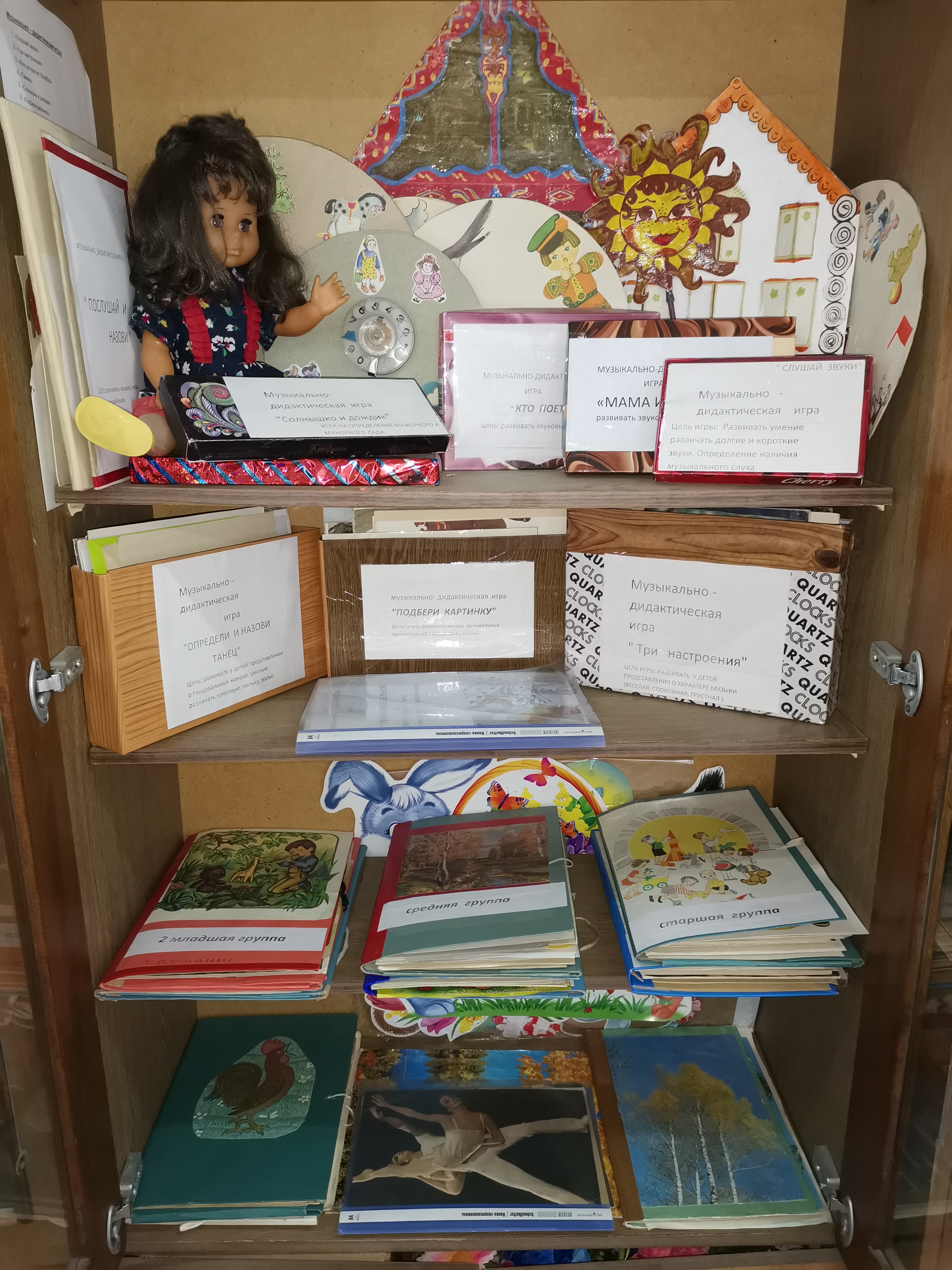 3.Зона  музыкально-игровой и танцевальной деятельности:Цель, задачи:-развивать творческую активность,  эмоциональную отзывчивость, навыки во всех видах музыкальной деятельности-обучать певческим, двигательным навыкам-обогащать музыкальные впечатления, воспитывать любовь и интерес к музыке-стимулировать слуховой и зрительный анализаторы,  корректировать основные виды движения, психические функции- укреплять костно-мышечный аппарат,  развивать дыхание,  сенсомоторные,  двигательные функции и качества движенияОборудование:-платочки   40 шт-пилотки  4 шт-ленточки на палочках  25 шт-цветы искусственные  60 шт-ветки с осенними листьями  60 шт-чирлидинги  40 шт-шарфики  16 шт-флажки   25 шт-шапочки хлопушки  10 шт-маски животных, птиц-костюмы : зайцы 2, волк 2, тигр-1, собака1,  лягушка 1, лиса 2, кошка 1, петрушка 1,  еж 1,  белка 1,  юбки- 4 шт,   Петух-1 шт,  -снежки из поролона-шапочки льдинок  2-звезды -10 штМузыкальные инструменты:- погремушки  40 шт-маракас 1 шт-колокольчики  25 шт-барабан  2 шт-гармошка  1 шт-дудочка деревянная  1 шт-треугольник  разных размеров  3 тш-металлофон  4 шт-гитара 1 шт-погремушка румба 1 шт-бубенцы 1 шт-музыкальный молоточек 1 шт-ложки деревянные 8 шт-свистулька  «птичка» 1 шт-тамбурин 1 шт-бубны 8 шт-ксилофон 1 шт-балалайка деревянная  1 шт            -гармошка  губная 2 штПеречень карнавальных костюмов для детей:-мышка-1шт-снеговик-1шт-петрушка-1шт-петух-1шт-юбки коричневые-4 шт-лиса-2 шт.-белка 1шт-еж 1 шт-волк-2 шт-лягушка-1 шт-заяц-2 шт-кошка-1 шт-Снегурочка-2шт-Дед Мороз -1 шт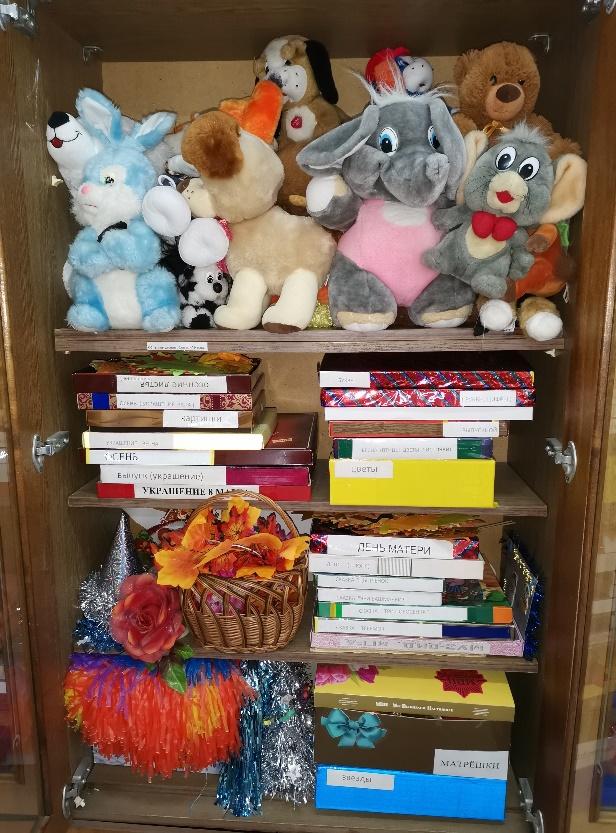 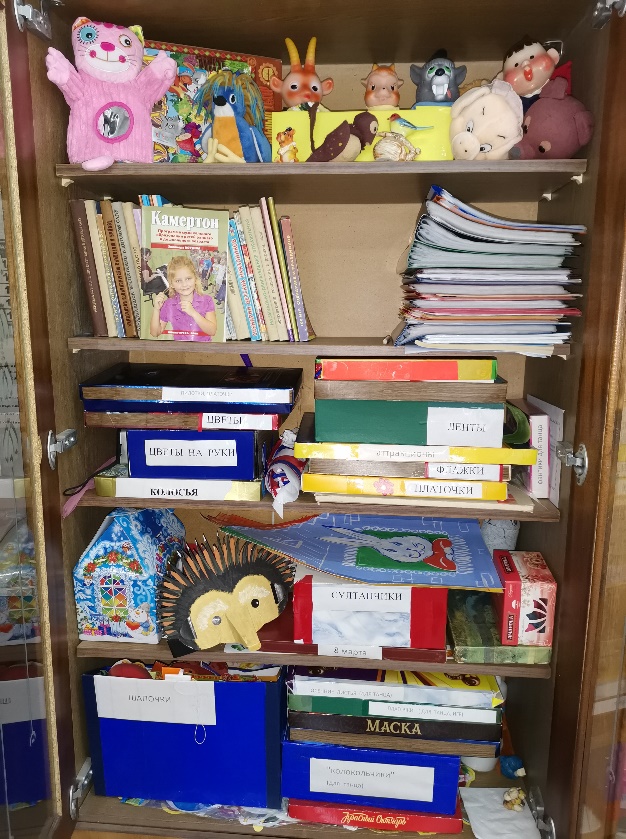 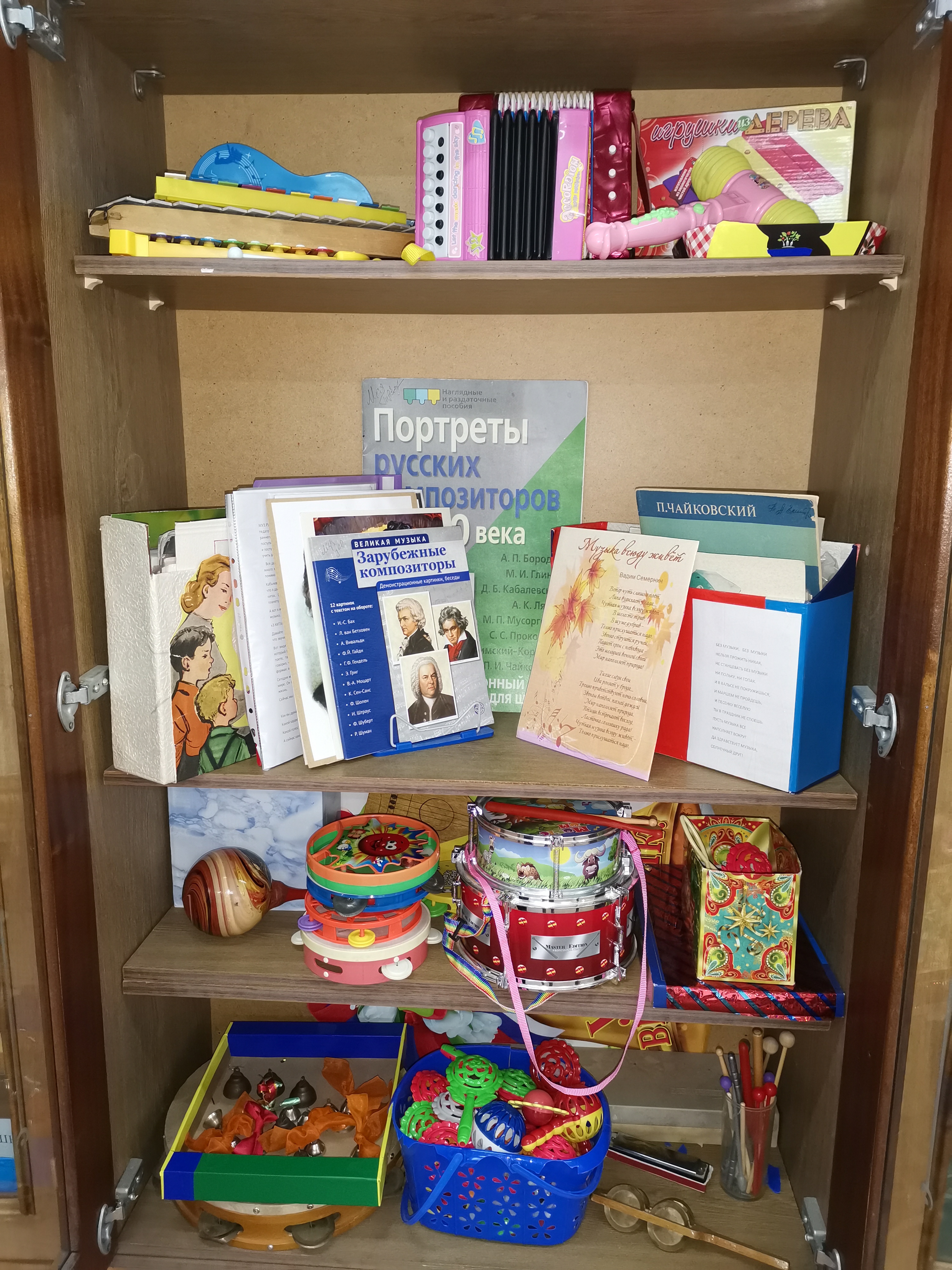             ПАСПОРТ    МУЗЫКАЛЬНОГО	             ЗАЛА       